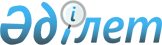 О внесении изменений и дополнений в Приказ Министра внутренних дел Республики Казахстан от 20 июня 2001 года № 486 "Об утверждении Инструкции по применению Кодекса Республики Казахстан об административных правонарушениях в деятельности органов внутренних дел"
					
			Утративший силу
			
			
		
					Приказ Министра внутренних дел Республики Казахстан от 5 января 2005 года N 1. Зарегистрирован Министерством юстиции Республики Казахстан 24 января 2005 года N 3378. Утратил силу приказом Министра внутренних дел Республики Казахстан от 12 января 2016 года № 16      Сноска. Утратил силу приказом Министра внутренних дел РК от 12.01.2016 № 16.     В целях дальнейшего совершенствования правоприменительной деятельности дорожной полиции Министерства внутренних дел Республики Казахстан в вопросах административной практики, обеспечения соблюдения требований законодательства Республики Казахстан при осуществлении производства по делам об административных правонарушениях, единообразного применения законодательства об административных правонарушениях в подразделениях органов внутренних дел ПРИКАЗЫВАЮ: 

     1. Внести в Приказ Министра внутренних дел Республики Казахстан от 20 июня 2001 года № 486 «Об утверждении Инструкции по применению Кодекса Республики Казахстан об административных правонарушениях в деятельности органов внутренних дел» (зарегистрирован в Реестре государственной регистрации нормативных правовых актов за № 1639, опубликован в бюллетене нормативных правовых актов центральных исполнительных органов Республики Казахстан, 2001 год, № 33, внесены изменения и дополнения Приказами Министра внутренних дел Республики Казахстан от 10 декабря 2002 года № 777 , зарегистрирован в Реестре государственной регистрации нормативных правовых актов за № 2093, от 28 января 2003 года № 43 , зарегистрирован в Реестре государственной регистрации нормативных правовых актов за № 2153, от 29 сентября 2003 года № 536 , зарегистрирован в Реестре государственной регистрации нормативных правовых актов за № 2536) следующие изменения и дополнения: 

     в пункте 2 слова «Председателю Комитета Уголовно-исполнительной системы, начальникам», «РГП Кузет» соответственно заменить словами «Начальникам», «Республиканскому Главному управлению специализированной службы охраны»; 

     в Инструкции по применению Кодекса Республики Казахстан об административных правонарушениях в деятельности органов внутренних дел, утвержденной указанным Приказом: 

     1) пункт 33 дополнить предложением вторым следующего содержания: 

     «В отношении лица которого ведется производство по делу об административном правонарушении направляется извещение установленного образца (приложение 20).»; 

     2) в пункте 51 после слов «выносит определение» дополнить словами «(приложение 21)»; 

     3) в пункте 60 слова «и изолятора временного содержания (СИ и ИВС)» заменить аббревиатурой «(СИ)»; 

     4) в абзаце первом пункта 61 слова «СИ и» исключить; 

     5) в абзаце первом пункта 65 слова «, соответственно, должностными лицами дорожной полиции, военной автомобильной полиции при совершении правонарушений лицом, управляющим транспортным средством Вооруженных Сил Республики Казахстан» заменить словами «должностными лицами дорожной полиции»; 

     6) пункт 69 изложить в следующей редакции: 

     «69. При совершении нарушений, указанных в статьях 283 -285, 287, 289, 297, 298, 298-1, 302 -306, 447 , 447-1, 447-2, 447-3, 447-4, 451, 453, 457, 460, 461, 463 (часть вторая и третья), 467 -471 Кодекса, уполномоченное должностное лицо, указанное в пункте 70 настоящей Инструкции, вправе задерживать, доставлять и запрещать эксплуатацию транспортных средств, маломерных судов путем доставки их для временного хранения на специальные площадки или стоянки, в том числе с использованием другого транспортного средства (эвакуатора), маломерного судна, или изъятия государственных регистрационных номерных знаков до устранения причин задержания транспортного средства, маломерного судна.»; 

     7) дополнить пунктами 69-1, 69-2 следующего содержания: 

     «69-1. Доставление (эвакуация) транспортного средства для их временного хранения на специальных площадках или стоянках также может быть применено в случаях нарушения водителями транспортных средств правил остановки или стоянки в их отсутствие, а также к транспортным средствам, оставленным на дороге без присмотра, когда установить местонахождения водителей не представляется возможным. Задержанное транспортное средство, маломерное судно может доставляться на специальную стоянку при помощи другого наземного транспортного средства (эвакуатора). Сотрудником дорожной полиции, осуществляющим доставление (эвакуацию) транспортного средства предварительно должны быть приняты исчерпывающие меры по установлению владельца транспортного средства, в том числе обход находящихся вблизи мест массового посещения (магазины, кинотеатры, рынки и так далее), а также опрос жителей близлежащих домов. 

     69-2. Запрещение эксплуатации транспортного средства уполномоченным должностным лицом дорожной полиции осуществляется в случаях управления водителями транспортным средствами, не отвечающим установленным правилам обеспечения безопасности дорожного движения, или переоборудованных без соответствующего разрешения, или не зарегистрированных в установленном порядке, или в случаях управления транспортным средством лицом, не имеющим при себе страхового полиса об обязательном страховании гражданско-правовой ответственности, или не прошедших государственного технического осмотра, а равно без государственных регистрационных номерных знаков, либо со скрытыми, поддельными или не соответствующими Государственному стандарту номерными знаками.»; 

     8) пункт 70 изложить в следующей редакции: 

     «70. Задержание транспортного средства производится должностными лицами дорожной полиции. 

     О задержании, доставлении и запрещении эксплуатации транспортного средства, маломерного судна составляется и приобщается к протоколу об административном правонарушении акт установленной формы (приложение 22). 

     Хранение задержанного транспортного средства, маломерного судна осуществляется на специальных площадках или стоянках, создаваемых по решению местных исполнительных органов и являющихся коммунальной собственностью.»; 

     9) дополнить пунктами 70-9, 70-10, 70-11 следующего содержания: 

     «70-9. При доставлении задержанного транспорта на специальную стоянку или площадку хранителем составляется акт приема-сдачи транспортного средства, маломерного судна (приложение 23) с участием уполномоченного должностного лица в присутствии владельца транспортного средства, маломерного судна (представителя владельца), а при его отсутствии в присутствии двух понятых, в трех экземплярах. Осмотр и опись транспортного средства, маломерного судна производится хранителем в присутствии указанных лиц. 

     Первый экземпляр акта приема-сдачи сдается в подразделение уполномоченного должностного лица вместе с протоколом об административном правонарушении, составленным за допущенное нарушение, второй выдается владельцу транспортного средства, маломерного судна (представителю владельца), третий остается у хранителя. 

     70-10. Уполномоченное должностное лицо, убедившись в устранении причины задержания транспортного средства, маломерного судна, дает разрешение (приложение 24) на выдачу задержанного транспортного средства, маломерного судна, помещенного на специальную площадку или стоянку, и делает соответствующую запись в протоколе об административном правонарушении или протоколе о задержании транспортного средства, маломерного судна. 

     70-11. О задержании транспортного средства, маломерного судна в отсутствие водителя, судоводителя незамедлительно сообщается в дежурную часть территориального органа внутренних дел. Оперативный дежурный органа внутренних дел в течение суток информирует владельца (представителя владельца) о задержании транспортного средства, маломерного судна, принимая в случае необходимости меры для установления владельца (представителя владельца) транспортного средства, маломерного судна.»; 

     10) дополнить пунктом 72-1 следующего содержания: 

     «72-1. Дело об административном правонарушении считается возбужденным с момента составления протокола о совершении административного правонарушения (приложение 25).»; 

     11) дополнить пунктами 73-1, 73-2, 73-3 следующего содержания: 

     «73-1. В случаях превышения срока, установленного для дополнительного выяснения обстоятельств административного правонарушения, по причине неустановления физического лица, протокол об административном правонарушении составляется по факту совершения административного правонарушения в срок не более трех суток. 

     73-2. Протокол об административном правонарушении в течение трех суток направляется для рассмотрения судье, органу (должностному лицу), уполномоченному рассматривать дело об административном правонарушении. 

     73-3. При наличии хотя бы одного из обстоятельств, предусмотренных статьями 580, 581 Кодекса, должностное лицо, в производстве которого находится дело, выносит постановление о прекращении производства по делу об административном правонарушении.»; 

     12) пункт 74 изложить в следующей редакции: 

     «74. В случае непосредственного обнаружения или выявления в действиях граждан состава административного правонарушения в ходе проверок сообщений или заявлений физических и юридических лиц, сообщений в средствах массовой информации, при отсутствии обстоятельств, исключающих административную ответственность, установленных статьями 38-43 Кодекса, протокол об административном правонарушении составляется немедленно по окончании проверки, указанных обстоятельств.»; 

     13) дополнить пунктами 74-1, 74-2, 74-3, 73-4 следующего содержания: 

     «74-1. В случаях отсутствия возможности составления протокола об административном правонарушении по причине неустановления физического лица, протокол об административном правонарушении составляется по факту совершения административного правонарушения в сроки, установленные статьей 638 Кодекса. 

     После установления физического лица, совершившего правонарушение, должностным лицом дорожной полиции в целях фиксации совершҰнного правонарушения выносится определение по делу, на основании которого составляется протокол об административном правонарушении, с указанием лица. Первичный протокол совместно с остальными документами направляется на рассмотрение по подведомственности. 

     74-2. Фактические данные должны быть признаны недопустимыми в качестве доказательств, если они получены с нарушениями требований законодательства, либо лишают или стесняют гарантированные права участников процесса или нарушают иные правила. 

     74-3. Физическому лицу или его законному представителю, законному представителю юридического лица, в отношении которых возбуждено дело, предоставляется возможность ознакомления с протоколом об административном правонарушении. Указанные лица вправе представлять объяснения и замечания по содержанию протокола, а также изложить мотивы своего отказа от его подписания, которые прилагаются к протоколу. Физическому лицу или его законному представителю, законному представителю юридического лица, в отношении которых возбуждено дело, а также потерпевшему по его просьбе копия протокола об административном правонарушении вручается под расписку немедленно после его составления. 

     74-4. В случаях совершения водителями транспортных средств в течение года более одного нарушения правил дорожного движения, ответственность за которые предусмотрена статьями 461 , 462, 463, 464, 465, 466, 468, 469, 470 и 471 Кодекса или более одного нарушений правил эксплуатации транспортных средств, ответственность за которые предусмотрена статьями 246 , 247, 461, 468, 470, 474, 475, и 483 Кодекса административное дело возбуждается и оформляется в порядке, установленном пунктами 72-1 и 73-2 настоящей Инструкции.»; 

     14) подпункт 4) пункта 86 изложить в следующей редакции: 

     «4) о направлении постановления о наложении штрафа в суд для вынесения решения о принудительном взыскании;»; 

     15) дополнить пунктом 86-1 следующего содержания: 

     «86-1. В тех случаях, когда указанные в части 3 статьи 539 Кодекса меры административного взыскания, в том числе лишения права управления транспортным средством, не подлежат обязательному применению, дело в случае отсутствия необходимости их применения может быть рассмотрено соответствующим органом, должностные лица которого в соответствии с частью первой статьи 636 Кодекса имеют право составлять протокол об административном правонарушении, но без применения взысканий, указанных в части третьей статьи 539, в том числе, связанных с лишением права управления транспортным средством.»; 

     16) дополнить пунктом 87-1 следующего содержания: 

     «87-1. При совершении одним лицом двух или более административных правонарушений административное взыскание налагается за каждое правонарушение в отдельности.»; 

     17) дополнить пунктом 92-1 следующего содержания: 

     «92-1. При вынесении административного взыскания в виде предупреждения, штрафа, лишения специального права, предусмотренного статьями 461 -472, 476 Кодекса, оно оформляется и фиксируется уполномоченным на то должностным лицом в талоне к водительскому удостоверению.»; 

     18) абзац третий пункта 101 исключить; 

     19) в пункте 150 слова «МВД РК от 28.07.2000 года № 422 и МИД РК от 08.08.2000 года № 100» заменить словами «Министра внутренних дел Республики Казахстан от 9 апреля 2004 года № 215, Министра иностранных дел Республики Казахстан от 14 апреля 2004 года № 08-1/93 и Председателя Агентства по миграции и демографии Республики Казахстан от 14 апреля 2004 года № 35-п «Об утверждении Инструкции по применению Правил въезда и пребывания иностранных граждан в Республике Казахстан, а также их выезда из Республики Казахстан и организации оперативно-служебной деятельности органов внутренних дел по предупреждению и пресечению незаконной миграции иностранных граждан на территории Республики Казахстан», зарегистрированном в Реестре государственной регистрации нормативных правовых актов за № 2889.»; 

     20) в пунктах 156, 158 слова «Комитет дорожной полиции МВД РК», «КДП МВД РК» заменить словами «Департамент дорожной полиции Министерства внутренних дел Республики Казахстан»; 

     21) в пункте 162 слова «Председатель Комитета дорожной полиции, начальники» заменить словом «Начальники»; 

     22) дополнить приложениями 20, 21, 22, 23, 24, 25 согласно приложений 1, 2, 3, 4, 5, 6 к настоящему приказу. 

     2. Начальникам Главных управлений внутренних дел г.г.Астаны и Алматы, начальникам Главных управлений внутренних дел, Управлений внутренних дел областей организовать работу подразделений дорожной полиции в соответствии с требованиями настоящего Приказа. 

     3. Контроль за исполнением настоящего приказа возложить на Первого вице-Министра внутренних дел Республики Казахстан генерал-лейтенанта полиции Отто И.И. и начальника Департамента дорожной полиции Министерства внутренних дел Республики Казахстан полковника полиции Тусумова О.Т. 

     4. Настоящий Приказ вступает в силу со дня государственной регистрации в Министерстве юстиции Республики Казахстан.      Министра внутренних дел 

      Республики Казахстан                                        Приложение № 1 

                                к приказу Министра внутренних 

                              дел Республики Казахстан от 5 января 

                             2005 года № 1 «О внесении изменений и 

                            дополнений в Приказ Министра внутренних 

                               дел Республики Казахстан от 20 июня 

                                2001 года № 486 «Об утверждении 

                               Инструкции по Применению Кодекса 

                           Республики Казахстан об административных 

                            правонарушениях в деятельности органов 

                                       внутренних дел»                                  Приложение 20 к Инструкции по 

                            применению Кодекса Республики Казахстан 

                            об административных правонарушениях в 

                             деятельности органов внутренних дел, 

                                 утвержденной приказом Министра 

                              внутренних дел Республики Казахстан 

                                  от 20 июня 2001 года № 486 

                           «Об утверждении Инструкции по применению 

                               Кодекса Республики Казахстан об 

                                административных правонарушениях в 

                              деятельности органов внутренних дел»                        ИЗВЕЩЕНИЕ      Гражданин (ка)_______________________________________________ 

                          (фамилия, имя, отчество)      Для рассмотрения допущенного Вами административного 

правонарушения необходимо явиться «____»_________200_г. к «__» часам 

по адресу______________ 

____________________________________________________________________ 

Каб. № к______________________________________________ 

 

     При себе иметь документ, удостоверяющий личность. 

     В случае неявки дело об административном правонарушении будет 

рассмотрено в Ваше отсутствие. На основании ст. ст. 618 , 625 Кодекса 

Республики Казахстан об административных правонарушениях для 

правильного рассмотрения дела и исполнения принятого по делу решения 

Вы можете быть подвергнуты приводу. 

____________________________________________________________________ 

                    (должность, звание, Ф.И.О.) «___»_________200_г.                       ______________ 

                                             (подпись) 

    

 

                                       Приложение № 2 

                                к приказу Министра внутренних 

                              дел Республики Казахстан от 5 января 

                             2005 года № 1 «О внесении изменений и 

                            дополнений в Приказ Министра внутренних 

                               дел Республики Казахстан от 20 июня 

                                2001 года № 486 «Об утверждении 

                               Инструкции по Применению Кодекса 

                           Республики Казахстан об административных 

                            правонарушениях в деятельности органов 

                                       внутренних дел»                                  Приложение 21 к Инструкции по 

                            применению Кодекса Республики Казахстан 

                            об административных правонарушениях в 

                             деятельности органов внутренних дел, 

                                 утвержденной приказом Министра 

                              внутренних дел Республики Казахстан 

                                  от 20 июня 2001 года № 486 

                           «Об утверждении Инструкции по применению 

                               Кодекса Республики Казахстан об 

                                административных правонарушениях в 

                                деятельности органов внутренних дел»                             ОПРЕДЕЛЕНИЕ 

                  о назначении судебной экспертизы «___»________200_г.                          гор.(пос.село)_________      Руководствуясь Кодексом Республики Казахстан об 

административных правонарушениях от 30.01.2001 г. __________________ 

        (звание, Ф.И.О. должностного лица, назначившего экспертизу) 

____________________________________________________________________ 

                 (наименование горрайлиноргана) в соответствии со статьей 543 Кодекса Республики Казахстан об 

административных правонарушениях, рассмотрев материалы дела 

административного производства о нарушении, совершенном 

гражданином (кой) __________________________________________________ 

                           (гражданство, Ф.И.О.) 

проживающего (шей) _________________________________________________ 

                       (указать адрес местожительства) 

 

Место работы________________________________________________________ Занимаемая должность __________________за нарушение статьи ____ 

Кодекса Республики Казахстан об административных правонарушениях, 

выразившееся в _____________________________________________________ 

(место, время совершения и существо административного правонарушения) 

____________________________________________________________________ 

 

     Принимая во внимание, что для исследования доказательств по 

данному делу необходимы специальные познания, руководствуясь ст.611 

Кодекса Республики Казахстан об административных правонарушениях 

                        определил: 

1. Назначить по настоящему делу экспертизу _________________________ 

                                             (вид экспертизы) 

2. Организацию проведения экспертизы поручить_______________________ 

____________________________________________________________________ 

    (Ф.И.О. эксперта или наименование органа экспертизы, в котором 

                   она должна быть произведена) 

3. Исходные данные___________________________________________________ 

_____________________________________________________________________ 

4. На разрешение эксперта поставить следующие вопросы________________ 

_____________________________________________________________________ 

5. Предоставить в распоряжение эксперта______________________________ 

_____________________________________________________________________ 

  (перечень материалов, предоставляемых в распоряжение эксперта)                        _____________________________________________ 

                            (Ф.И.О., подпись и должность лица, 

                                назначившего экспертизу)                                        Приложение № 3 

                                к приказу Министра внутренних 

                              дел Республики Казахстан от 5 января 

                             2005 года № 1 «О внесении изменений и 

                            дополнений в Приказ Министра внутренних 

                               дел Республики Казахстан от 20 июня 

                                2001 года № 486 «Об утверждении 

                               Инструкции по Применению Кодекса 

                           Республики Казахстан об административных 

                            правонарушениях в деятельности органов 

                                       внутренних дел»                                  Приложение 22 к Инструкции по 

                            применению Кодекса Республики Казахстан 

                            об административных правонарушениях в 

                             деятельности органов внутренних дел, 

                                 утвержденной приказом Министра 

                              внутренних дел Республики Казахстан 

                                  от 20 июня 2001 года № 486 

                           «Об утверждении Инструкции по применению 

                               Кодекса Республики Казахстан об 

                                административных правонарушениях в 

                                деятельности органов внутренних дел» 

 

 

                                АКТ 

         о задержании, доставлении и запрещении эксплуатации 

               транспортного средства, маломерного судна «__» _______ 200_ года                         __________________ 

                                              (место составления) _________________________________________________________________ 

             (должность, звание, Ф.И.О. сотрудника ДП) 1. Марка, модель, цвет транспортного средства:___________________ 

_________________________________________________________________ 

2. Номерной знак ______________ 3. Двигатель ____________________ 

4. Шасси ______________________ 5. Кузов ________________________ 

6. Год выпуска___________ 7. СРТС серия, номер___________________ 

 

8. Владелец транспортного средства ______________________________ 

_________________________________________________________________ 

9. Адрес владельца ______________________________________________ 

 

10. Существо нарушения, допущенного водителем транспортного 

средства, маломерного судна______________________________________ 

_________________________________________________________________ 

_________________________________________________________________ 

_________________________________________________________________ 

11. Заключение о техническом состоянии:__________________________ 

_________________________________________________________________ 

_________________________________________________________________ 

12. Принятое по делу решение:____________________________________ 

_________________________________________________________________ 

_________________________________________________________________ Сотрудник дорожной полиции ______________ 

                             (подпись) 

 

Владелец транспортного средства ___________ 

                                 (подпись) Сведения об устранении выявленных________________________________ 

                           (должность, звание, Ф.И.О. сотрудника, 

_________________________________________________________________ 

 осуществлявшего проверку принятых мер по устранению имеющихся 

                      нарушений) Принятое решение_________________________________________________ 

_________________________________________________________________ 

    

 

                                       Приложение № 4 

                                к приказу Министра внутренних 

                              дел Республики Казахстан от 5 января 

                             2005 года № 1 «О внесении изменений и 

                            дополнений в Приказ Министра внутренних 

                               дел Республики Казахстан от 20 июня 

                                2001 года № 486 «Об утверждении 

                               Инструкции по Применению Кодекса 

                           Республики Казахстан об административных 

                            правонарушениях в деятельности органов 

                                       внутренних дел»                                  Приложение 23 к Инструкции по 

                            применению Кодекса Республики Казахстан 

                            об административных правонарушениях в 

                             деятельности органов внутренних дел, 

                                 утвержденной приказом Министра 

                              внутренних дел Республики Казахстан 

                                  от 20 июня 2001 года № 486 

                           «Об утверждении Инструкции по применению 

                               Кодекса Республики Казахстан об 

                                административных правонарушениях в 

                                деятельности органов внутренних дел» 

 

 

                     АКТ ПРИЕМА-ПЕРЕДАЧИ №____ 

           автотранспорта для хранения на штрафную стоянку «___»_______________200_г.            _____________________________ 

                                      время постановки (час.,мин.) Я, представитель дорожной полиции__________________________________ 

___________________________________________________________________ 

                  должность, звание, ф.и.о. 

 

и дежурный по штрафной автостоянке: 

___________________________________________________________________ 

           Ф.И.О. представителя штрафной автостоянки 

 

первый сдал, второй принял Автомобиль (мотоцикл) ______________________ гос.номер ____________ 

Двигатель №_____________ кузов № ___________ принадлежность________ 

___________________________________________________________________ 

            Ф.И.О. владельца, его адрес, № телефона, 

                 наименование организации, адрес                 1. КОМПЛЕКТНОСТЬ АВТОМОБИЛЯ (МОТОЦИКЛА) 1. Колпаки колҰс                      15. Подголовники 

2. Декоративные диски                 16. Чехол рулевого колеса 

3. Крышка бензобака                   17. Чехлы сидений 

4. Щетки стеклоочистителя             18. Ключ зажигания 

5. Противотуманные фары               19. Ключ багажника 

6. Зеркало заднего вида               20. Ремни безопасности 

7. Зеркало бокового вида              21. Аптечка 

8. Антенна                            22. Знак аварийной остановки 

9. Запасное колесо                    23. Огнетушитель 

10. Комплект инструмента              24. Дополнительное оборудование 

11. Домкрат                                ___________________ 

12. Радиомагнитола                    25. В системе охлаждения______ 

13. Пепельница                        26. Прочее____________________ 

14. Показания датчика топлива_____                      2. ВНЕШНИЕ ПОВРЕЖДЕНИЯ 

____________________________________________________________________                    3. НАЛИЧИЕ ЦЕННОСТЕЙ ИЛИ ГРУЗА ____________________________________________________________________ 

                     4. ПРИЧИНА ЗАДЕРЖАНИЯ 

____________________________________________________________________ 

         5. КОМПЛЕКТНОСТЬ, ВНЕШНИЕ ПОВРЕЖДЕНИЯ, НАЛИЧИЕ ГРУЗА 

подтверждаются свидетелями (заполняется в случае отсутствия водителя) 1. _________________________________________________________________ 

    Ф.И.О., адрес, телефон, место работы свидетеля    _____________ 

                                                          подпись 

2. _________________________________________________________________ 

    Ф.И.О., адрес, телефон, место работы свидетеля    _____________ 

                                                          подпись      С комплектностью СОГЛАСЕН:               водитель_____________ 

 

     Автомобиль(мотоцикл) сдал                принял_______________ 

 

                                     (оборотная сторона)                            РАСПИСКА 

    в получении транспортного средства согласно акта №________ Автомобиль получен «___» ____________200_г. ____час_____мин. 

____________________________________________________________________ 

    по каким документам: техпаспорт, водительское удостоверение 

____________________________________________________________________ Разрешение дорожной полиции №_______________ от_____________________ 

 

Выдача произведена в присутствии свидетелей (заполняется в случае 

несоответствия фактического состояния транспортного средства с 

записями акта) 

 

1.__________________________________________________________________ 

    Ф.И.О., адрес, телефон, место работы свидетеля    _____________ 

                                                         подпись 

2.__________________________________________________________________ 

    Ф.И.О., адрес, телефон, место работы свидетеля    _____________ 

                                                         подпись                                        Приложение № 5 

                                к приказу Министра внутренних 

                              дел Республики Казахстан от 5 января 

                             2005 года № 1 «О внесении изменений и 

                            дополнений в Приказ Министра внутренних 

                               дел Республики Казахстан от 20 июня 

                                2001 года № 486 «Об утверждении 

                               Инструкции по Применению Кодекса 

                           Республики Казахстан об административных 

                            правонарушениях в деятельности органов 

                                       внутренних дел»                                  Приложение 24 к Инструкции по 

                            применению Кодекса Республики Казахстан 

                            об административных правонарушениях в 

                             деятельности органов внутренних дел, 

                                 утвержденной приказом Министра 

                              внутренних дел Республики Казахстан 

                                  от 20 июня 2001 года № 486 

                           «Об утверждении Инструкции по применению 

                               Кодекса Республики Казахстан об 

                                административных правонарушениях в 

                               деятельности органов внутренних дел» 

 

                      Разрешение №______ 

        на выдачу задержанного транспортного средства Я,_____________________________________________________________ 

      должность, звание, Ф.И.О. работника дорожной полиции, 

                      выдавшего разрешение Прошу выдать транспортное средство ____________________________ 

                                            Марка Государственный номер _________________ 

Наименование документа ________________серия _________номер____ 

 

Ф.И.О. получателя______________________________________________ 

 

Причина задержания_____________________________________________ 

 

«____»____________200_г.           ____________________________ 

                                  подпись ответственного лица Транспортное средство, задержанное по акту №_______ согласно 

разрешения Выдано «____»________200_г. Дежурный по стоянке_____________________________________________ 

                                   Ф.И.О.                                                   _____________ 

                                                     подпись 



 

                                        Приложение № 6 

                                к приказу Министра внутренних 

                              дел Республики Казахстан от 5 января 

                             2005 года № 1 «О внесении изменений и 

                            дополнений в Приказ Министра внутренних 

                               дел Республики Казахстан от 20 июня 

                                2001 года № 486 «Об утверждении 

                               Инструкции по Применению Кодекса 

                           Республики Казахстан об административных 

                            правонарушениях в деятельности органов 

                                       внутренних дел»                                  Приложение 25 к Инструкции по 

                            применению Кодекса Республики Казахстан 

                            об административных правонарушениях в 

                             деятельности органов внутренних дел, 

                                 утвержденной приказом Министра 

                              внутренних дел Республики Казахстан 

                                  от 20 июня 2001 года № 486 

                           «Об утверждении Инструкции по применению 

                               Кодекса Республики Казахстан об 

                                административных правонарушениях в 

                               деятельности органов внутренних дел» 

 

 

Протокол и постановление серии АА № 000000, составленный на 

гр-на (ку) ________________ по ст. ст. ______ КРКоАП получил 

«___»__________ 20___г. _____________________  ________________ 

                         (должность, фамилия)    (подпись)                     Протокол АА № 000000 

     об административном нарушении Правил дорожного движения «___» ___________ 20___ г. ____ часов ____ минут ______________ 

                                 (место составления протокола) 

_______________________________________________________________ 

         (должность, звание, Ф.И.О должностного лица) Составил настоящий протокол о том, что гр-н (ка) 

_______________________________________________________________ 

            (Фамилия, имя, отчество нарушителя) Гражданство____________________ Год и место рождения___________ 

Место жительства_______________________________________________ 

Документ, удостоверяющий личность______________________________ 

                                 (серия, номер, кем выдан) 

Место работы, занимаемая должность ____________________________ 

 

Водительское удостоверение_____________________________________ 

                             (серия, №, кем и когда выдан, 

                            наличие категории, изъято или нет) Наименование страховой организации_____________________________ 

№ страхового полиса_______ Дата страхования____________________ 

Иные сведения, относящиеся к делу______________________________ 

_______________________________________________________________ 

«____» ___________ 200__г. _____час ____ мин. гр-н (ка) _______ 

___________________________________________________ управляя ТС 

_______________________________________________________________ 

             (место и существо нарушения ПДД) 

_______________________________________________________________ 

_______________________________________________________________ 

_______________________________________________________________ тем самым, нарушив п.п. ______ ПДД совершил правонарушение, 

предусмотренное ст. ст. _________ КРКоАП Свидетели, понятые, потерпевшие, законные представители 

физического (юридического) лица _______________________________ 

1._____________________________________________________________ 

               (Ф.И.О., место жительства) 

                                          ____________________ 

                                               (подпись) 

 

2._____________________________________________________________ 

               (Ф.И.О., место жительства) 

                                          ____________________ 

                                               (подпись) Название, номер, дата метрологической проверки, показания 

технического средства__________________________________________ 

_______________________________________________________________ 

 

Физическому (представителю юридического) лицу(а) и участникам 

производства разъяснены права и обязанности, предусмотренные 

ст. 584 КоАП РК _______________________________________________ 

                                   (подпись) Язык производства по делу об административном правонарушении 

_______________________________________________________________ 

  (по устному ходатайству или заявлению нарушителя, подпись) В юридической помощи защитника и в переводчике_________________ 

_______________________________________________________________ 

             (нуждаюсь, не нуждаюсь, подпись) Объяснение физического (представителя юридического) лица_______ 

_______________________________________________________________ 

_______________________________________________________________ 

_______________________________________________________________ 

_______________________________________________________________ 

_______________________________________________________________                                                 (подпись) 

                     (Продолжение протокола об административном 

                        нарушении Правил дорожного движения) Подвергался ранее административным взысканиям _________________ 

       (каким органом наложено взыскание, дата, статья КРКоАП, 

                          кто наводил справку) 

_______________________________________________________________ 

Транспортное средство: Марка_________ ГРНЗ________ № СРТС______ 

Принадлежность________________________ место учета_____________ 

№ двигателя ___________№ кузова___________ № шасси_____________ 

Задержано ТС __________________________________________________ 

                     (место хранения, адрес) Водитель доставлен в __________________________________________ 

                              (горрайлинорган) 

К протоколу прилагается________________________________________ 

                        (перечень прилагаемых к протоколу 

              документов, серия и номер документа, категории) 

_______________________________________________________________ 

_______________________________________________________________ 

_______________________________________________________________ 

_______________________________________________________________ 

Подписи: ______________________________________________________ 

            (должностного лица, составившего протокол) 

_________________           ___________________________________ 

(правонарушителя)            (свидетелей, понятых, потерпевших) 

 

Принятое по делу решение: куда и когда назначена явка__________ 

_______________________________________________________________ 

Уполномоченное лицо____________________________________________ 

                   (должность, наименование горрайлиноргана, 

                       звание, фамилия, инициалы, подпись) С протоколом ознакомлен. Копию протокола получил_______________ 

                      (Ф.И.О., подпись, от подписи отказался) 

_______________________________________________________________ 
					© 2012. РГП на ПХВ «Институт законодательства и правовой информации Республики Казахстан» Министерства юстиции Республики Казахстан
				